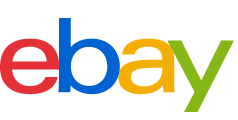 企业入驻通道申请表        申请声明: 本公司承诺并同意，本公司提交的资料皆真实有效并不存在任何虚假的信息，且本公司不会借用/冒用其他公司的企业信息。本公司了解并同意若eBay发现本公司提供虚假资料和/或借用其他公司申请eBay企业入驻通道，则eBay有权采取任何措施，包括但是不限于对于本公司eBay企业入驻通道的申请给予拒绝、取消本公司已经获得企业入驻通道的资格等。公司信息                                        公司名称：                  说明：公司名须与营业执照上的名称相同。营业执照号码：                                    地区：                                           省份：                          说明：您的实际操作地所在省份一定要和您的营业执照所在省份一致。若审核发现不一致，您的企业入驻通道申请将可能不通过联系电话：                 （手机号码 或 区号+固定号码）主要产品类别：目标销售地区：现有账号申报                                      请确保您已申报所有的账号, 对于不实或隐匿申报, eBay具有限制或冻结账号之权力。已有eBay账号：   如您有PayPal账号，请列明:  营业执照                                      要求：须为彩色文件；黑白版本须加盖彩色公司公章暂不接受个体商户须在有效期内eBay账户必须注册成商业账户营业执照上的企业名称必须和eBay账户上的企业名称一致台湾卖家请提供经济部商业司的查询网页截图并加盖彩色公司公章（点击方框中心插入营业执照）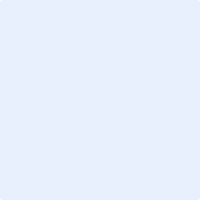 身份证明                                        要求：身份证上的姓名必须和企业入驻通道eBay账户注册人一致可提供公司法人代表的身份证明或者是账户操作人的身份证明如果是公司法人代表的身份证明，该姓名必须和营业执照上的公司法人代表姓名一致如果是账户操作人的身份证明，必须继续提供账户操作人授权书需提供身份证正反面图片(大陆地区)须为彩色正面：（请点击方框中心，上传身份证正面）反面：（请点击方框中心，上传身份证反面）账户操作人授权书                               要求：企业入驻通道eBay账户注册人如果不是营业执照中的法定代表人，例如为公司聘用员工，则需要提供账户操作人授权书如果企业入驻通道eBay账户注册人为营业执照中的法定代表人，则不需要提供账户操作人授权书公司名称与授权账户操作人名称须与企业入驻通道eBay账户的信息一致如有更换账户操作人则须要重新提交账户操作人授权书和被授权人身份证若是您需要提交账户操作人授权书，请将下页授权书打印填写後，插入扫描档至下方账户操作人授权书图片插入处。（请点击下面方框的中心，上传账户操作人授权书）账户操作人授权书图片插入处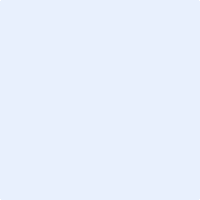 [请打印在印有公司抬头的信笺]致eBay International AG授权委托（撤销）书[公司名称]（“本公司”）在此授权表一（授权名单）所列个人，在文末所示之日起以本公司名义行事，处理有关本公司eBay帐号[帐号名称]之经营管理事项。除非本公司书面通知eBay撤销授权，该授权持续有效。表一. 授权名单（如下可选）本公司自文末所示之日起，撤销本公司之前对表二（撤销授权名单）所列个人，已作出过的关于处理有关本公司eBay帐号[帐号名称]之经营管理事项有关的授权。本公司同时确认在原授权期间，原被授权人处理有关本公司eBay帐号之经营管理事项均为本公司真实意思表示，且合法有效。表二. 撤销授权名单本公司同时在此承诺，就 eBay因依赖本授权委托书中的陈述及指示所导致或与其相关的任何损失、责任、费用或索赔，本公司将全额补偿eBay。[公司名称][公司公章][日期]地址证明                                         要求：仅接受信用卡账单、银行账户月结单(仅限香港)、公营机构运营的水电煤账单、电话账单、房地产所有证；不接受上述以外的地址证明。地址证明中的地址须与eBay帐户的信息一致地址证明中的省份须与营业执照核发省份一致若地址证明上收件人(所有人)为个人，则须与身份证明为同一人若地址证明上收件人(所有人)为公司，则须与营业执照为同一公司须为彩色件；若信用卡账单/银行账户月结单为黑白版本，请至发行银行加盖银行公章，且公章须可清楚辨识核发银行的名称地址证明账单周期最后一天必须在申请企业入驻通道之前的90天内银行账户账单仅适用于香港地区使用者仅接受公营机构运营的水电煤账单，私人公司营运的水电煤账单暂不接受房产证明须包含封面及封底(请点击下面方框的中心，上传地址证明）请注意，地址证明上传档案请大於1MB，档案过小可能会影响您的审核速度及结果。姓名身份证号码公司职位该被授权人签名确认姓名身份证号码公司职位原被授权人签名确认撤销